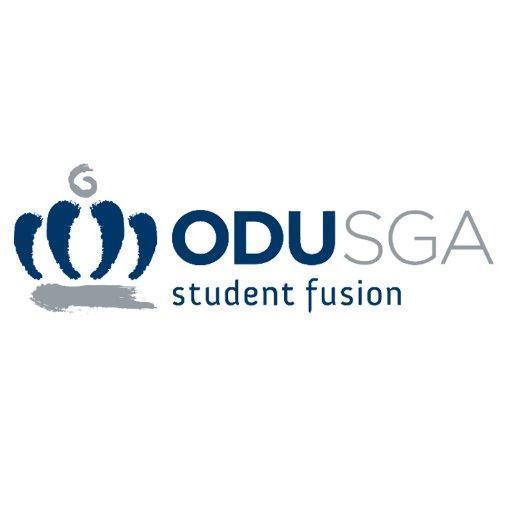 Executive Resolution No. 2Offered: October 30th, 2018An Executive Resolution to replace the “Monarch Creed” with the “Monarch Crown”. Chief Sponsor:President Isaiah LucasCo-Sponsors:Senator: Jasmine English, Jeffrey Boadi, and Gary BanksBe It Enacted By The Old Dominion University Student Body Senate:. 123456 78910111213141516171819202122232425   262728  2930WHEREAS, the Monarch Creed currently serves as a pillar of what it means to be a member of the Monarch Community here at Old Dominion University. WHEREAS, surveys show us that the Monarch Creed is not an accurate depiction of what it means from a student lens to be a Monarch. WHEREAS, survey results show that students feel that the Crown is an accurate depiction of what a Monarch is. WHEREAS, in partnership with the Division of SEES, SGA Executive Board, the Student Body Senate, and a host of members of the Student Body – the “Monarch Crown” was created in reflection of the current climate of student life here on campus. RESOLVED, As a member of the Monarch family, I inherit a crown. I will wear this crown as a sign of my commitment to responsibility, engagement, and pride. Through the royalty of my crown, I will commit to and reach goals that help me own my Monarch experienceThis crown I wear is unique with jewels of different sizes to reflect the inclusive and diverse campus of which I am a part.By wearing this crown I dedicate my time to take the initiative to use campus resources to expand my crown with knowledge and devote to my personal success. I will wear this crown with pride knowing that I can contribute to the success of myself, my peers, and ODU.RESOLVED, the above wording will replace the current Creed and will serve as a new model for students here at Old Dominion University. RESOLVED, This resolution shall become effective immediately, subject to the signature of the Student Body President_____________________________                      _______________________________Isaiah Lucas, President                                            Tarik Terry, Speaker of the Senate